Uchwała Nr 21/98/19Zarządu Powiatu Iławskiegoz dnia 26 lutego 2019 r.w sprawie ogłoszenia otwartego konkursu ofert na realizację zadania publicznego w 2019 r.Na podstawie art. 4 ust. 1 pkt 1 i 13, art. 26 ust. 1, art. 32 ust. 1 ustawy z dnia 5 czerwca 1998 r. 
o samorządzie powiatowym (j.t. Dz. U. z 2018 r., poz. 995 ze zm.) art. 4 ust. 1 pkt 18, art. 13 ust. 1, 2 
i 3 ustawy z dnia 24 kwietnia 2003 r. o działalności pożytku publicznego i o wolontariacie (j.t. Dz. U. 
z 2018, poz. 450 ze zm.), Zarząd Powiatu Iławskiego uchwala, co następuje:§ 1.Ogłasza się otwarty konkurs ofert na realizację zadania publicznego z zakresu ekologii i ochrony zwierząt oraz ochrony dziedzictwa przyrodniczego - posprzątaj z nami jeziora i rzeki.§ 2.Ogłoszenie o konkursie zostanie umieszczone w Biuletynie Informacji Publicznej, na stronie internetowej powiatu iławskiego oraz na tablicy ogłoszeń Starostwa Powiatowego w Iławie. Wzór ogłoszenia stanowi załącznik do uchwały.§ 3.Uchwała wchodzi w życie z dniem podjęcia.Zarząd Powiatu:1. Bartosz Bielawski 	2. Marek Polański 	 3. Maciej Rygielski 	4. Marian Golder 		5. Grażyna Taborek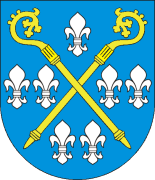 Zarząd Powiatu Iławskiegodziałając na podstawie art. 13 ustawy z dnia 24 kwietnia 2003 r. o działalności pożytku publicznego i o wolontariacie (j.t. Dz. U. z 2018 r. poz. 450 ze zm.), zwanej dalej „ustawą”, ogłasza otwarty konkurs ofert na realizację zadania publicznego.Konkurs ofert obejmuje realizację zadania publicznego z zakresu ekologii 
i ochrony zwierząt oraz ochrony dziedzictwa przyrodniczego (należy wpisać 
w części I pkt 2 oferty).Na realizację zadania z zakresu ekologii i ochrony zwierząt oraz ochrony dziedzictwa przyrodniczego przeznacza się kwotę 12 000,00 zł. Realizacja zadań z tego zakresu w roku 2018 - 7 990,00 zł, w tym dotacja w wysokości 7 000,00 zł.Cele realizacji zadania z zakresu ekologii i ochrony zwierząt oraz ochrony dziedzictwa przyrodniczego:poinformowanie o zagrożeniach związanych z zanieczyszczaniem środowiska, 
w szczególności wód powierzchniowych,propagowanie postaw przyjaznych środowisku przez aktywne włączenie mieszkańców w sprzątanie otoczenia z porzuconych przez ludzi odpadów 
w szczególności oczyszczanie brzegów zbiorników i cieków wodnych,nauka selektywnej zbiórki odpadów,zmniejszenie zanieczyszczenia środowiska.Tytuł zadania: Posprzątaj z nam jeziora i rzeki (należy wpisać w części I pkt 3 oferty)Zlecenie realizacji zadania będzie polegało na wsparciu wykonania zadania wraz 
z udzieleniem dotacji na dofinansowanie jego realizacji. Organizacja musi zapewnić minimum 20 % udziału wkładu własnego 
w stosunku do wnioskowanej kwoty dotacji, w tym co najmniej 10% wkładu finansowego i 10 % wkładu pozafinansowego.Zadanie powinno polegać na realizacji działań dotyczących organizacji 
i przeprowadzenia akcji sprzątania terenu, w szczególności brzegów jezior, rzek 
i innych zbiorników wodnych w powiecie iławskim. Dopuszcza się również sprzątanie innych miejsc w ramach działań uzupełniających. Odpady muszą zostać przekazane podmiotom uprawnionym do ich zagospodarowania. Zadanie musi zawierać elementy edukacyjne z zakresu gospodarowania odpadami i/lub ochrony środowiska.  Adresaci zadania: mieszkańcy i osoby przebywające na terenie powiatu iławskiego.Miejsce realizacji działania: jeziora, rzeki i inne zbiorniki wodne na terenie powiatu iławskiego.Wysokość środków publicznych przeznaczonych na realizację zadania w roku 2019 –   12 000,00 zł.Termin realizacji zadania: rozpoczęcie nie wcześniej niż od 1 maja – zakończenie najpóźniej 15 października 2019 r.Minimalny zakres zakładanych rezultatów (wypełnić w części IV pkt 5 formularza oferty - tabela: "Dodatkowe informacje dotyczące rezultatów realizacji zadania publicznego"):oczyszczenie brzegów zbiorników wodnych i rzek w każdej z siedmiu gmin powiatu iławskiego – minimum jeden obiekt w każdej gminie wraz 
z przekazaniem zebranych odpadów upoważnionym podmiotom, udział minimum 50 osób w całym okresie realizacji zadania,przeprowadzenie minimum jednych zajęć na temat segregacji odpadów 
i skutków zanieczyszczania środowiska w każdej z siedmiu gmin powiatu iławskiego. Zleceniobiorca będzie oczekiwał w sprawozdaniu z realizacji zadania publicznego wykazania ilości i rodzajów zebranych i przekazanych odpadów ze wskazaniem podmiotu, któremu zostały one oddane.Podmioty uprawnione do złożenia oferty.W ramach otwartego konkursu ofert podmiotami uprawnionymi do składania ofert 
są organizacje pozarządowe w rozumieniu art. 3 ust. 2 i podmioty wymienione w art. 3 ust. 3 ustawy z dnia 24 kwietnia 2003 roku o działalności pożytku publicznego 
i o wolontariacie (j.t. Dz. U. z 2018 r. poz. 450 ze zm.) prowadzące działalność statutową w danej dziedzinie.Powiat Iławski nie realizował w bieżącym roku ww. konkurs ofert realizacji zadania publicznego tego samego rodzaju. Zasady przyznawania dotacji:Zasady przyznawania dotacji na realizację powyższych zadań określają przepisy:ustawy z dnia 24 kwietnia 2003 roku o działalności pożytku publicznego 
i o wolontariacie (j.t. Dz. U. z 2018 poz. 450 ze zm.),ustawy z dnia 27 sierpnia 2009 r. o finansach publicznych (j.t. Dz. U. z 2017 r. poz. 2077 ze zm.). Zlecenie zadania odbywa się w formie wsparcia wykonania zadania publicznego, wraz z udzieleniem dotacji na dofinansowanie jego realizacji – w przypadku wykazania w ofercie wykorzystania innych środków finansowych poza dotacją.Termin i warunki realizacji zadań:Konkurs ofert obejmuje realizację zadania publicznego, którego termin rozpoczęcia nastąpi nie wcześniej niż 01 maja 2019 r. Zadanie musi być skierowane do mieszkańców powiatu iławskiego i musi zostać zrealizowane na terenie powiatu iławskiego oraz mieć charakter ponadgminny.Warunkiem ubiegania się o dofinansowanie realizacji zadania publicznego przez oferentów jest złożenie formularza ofertowego, zgodnego ze wzorem określonym 
w obowiązujących przepisach prawa dotyczących wzorów ofert i ramowych wzorów umów dotyczących realizacji zadań publicznych oraz wzorów sprawozdań 
z wykonania tych zadań.Oferta powinna być kompletna i czytelnie wypełniona. W przypadku, gdy dane pole nie będzie wypełniane należy wpisać „nie  dotyczy”, a w przypadku pól liczbowych cyfrę „0” lub znak „-”.W części II pkt 4 „Przedmiot działalności pożytku publicznego” oferty należy wpisać pełen zakres działalności określony w statucie (regulaminie) oferenta. Natomiast 
w części III oferty należy wpisać wszystkie osoby upoważnione do reprezentowania oferenta.W ofercie należy obowiązkowo wypełnić w „Opisie zakładanych rezultatów realizacji zadania publicznego” (pole IV.5) część: „Dodatkowe informacje dotyczące rezultatów realizacji zadania publicznego”.Do oferty należy dołączyć:oświadczenie o aktualności danych zawartych w ewidencji na dzień złożenia oferty – dotyczy organizacji wpisanych do ewidencji stowarzyszeń zwykłych prowadzonych przez Starostę Powiatu Iławskiego;w przypadku wyboru innego sposobu reprezentacji podmiotów składających ofertę wspólną niż wynikający z Krajowego Rejestru Sądowego lub innego właściwego rejestru/ewidencji – dokument potwierdzający upoważnienie do działania w imieniu oferenta(-ów);oświadczenie o posiadanym przez oferenta numerze rachunku bankowego;zalecane jest także załączenie referencji z wykonanych wcześniej podobnych zadań publicznych;oświadczenie RODO – wzór oświadczenia stanowi załącznik do ogłoszenia.Załączniki nie muszą być składane w oryginale, może to być kopia poświadczona 
za zgodność z oryginałem przez samego oferenta (pieczątka i podpis uprawnionych statutowo bądź upoważnionych w tym celu osób).	Gdy jeden oferent złoży kilka ofert na różne zadania, nie wymaga się powielania tych samych załączników z zastrzeżeniem, że oferent składa wyjaśnienie, że załączniki 
są przy innej ofercie.W przypadku oferty wspólnej – oprócz załączników wymienionych w pkt 7, należy załączyć umowę pomiędzy Zleceniobiorcami, którzy złożyli ofertę wspólną, określającą zakres ich świadczeń składających się na realizację zadania publicznego.Realizacja zleconego organizacji pozarządowej zadania następuje po zawarciu umowy, do której stosuje się przepisy art. 16 ustawy o działalności pożytku publicznego i o wolontariacie. Zadanie powinno być wykonane z należytą starannością, zgodnie 
z przyjętymi standardami oraz postanowieniami zawartymi w umowie. Dotacja zostanie przyznana podmiotowi wybranemu przez Zarząd Powiatu Iławskiego. Wybór oferty dokonany zostanie na podstawie opinii przedstawionej przez komisję konkursową.Rodzaje wkładu własnego:a) wkład własny finansowy: -   środki finansowe własne, - środki z innych źródeł, w tym świadczenia pieniężne od odbiorców zadania publicznego, b) wkład własny pozafinansowy:- podany kwotowo wkład osobowy, w tym praca społeczna członków 
i świadczenia wolontariuszy (zgodnie z opisem zawartym w części IV pkt 12 oferty),-  podany kwotowo wkład rzeczowy (zgodnie z opisem zawartym w części IV pkt 13 oferty). W przypadku zadeklarowania w ofercie pobierania świadczeń pieniężnych 
od odbiorców zadania organizacja jest zobowiązana dołączyć dokument, z którego wynika zakres prowadzonej działalności odpłatnej pożytku publicznego. Dopuszcza się pobieranie opłat od adresatów zadania pod warunkiem, że podmiot realizujący zadanie publiczne prowadzi działalność odpłatną pożytku publicznego, z której zysk przeznacza na działalność statutową.Dotacja nie może być wykorzystana na:zakupy inwestycyjne,zakup gruntów,działalność gospodarczą,pokrycie kosztów utrzymania biura oferenta, z wyłączeniem bezpośrednich kosztów  związanych z realizacją zadania,działalność partii politycznych,działalność związków zawodowych, organizacji pracodawców i samorządów zawodowych.Złożenie oferty nie jest równoznaczne z zapewnieniem przyznania dotacji 
lub przyznaniem dotacji w oczekiwanej wysokości. Warunkiem zawarcia umowy jest:- dokonanie przez oferenta wnioskowanych korekt kalkulacji przewidywanych kosztów (np. w przypadku przyznania dotacji w wysokości niższej niż wnioskowana);- sporządzenie aktualnego opisu poszczególnych działań i harmonogramu realizacji zadania.Dotowane podmioty zobowiązane są do:1) prowadzenia szczegółowej dokumentacji merytorycznej i finansowej 
z realizacji zadania,2) informowania, że zadanie publiczne jest współfinansowane ze środków powiatu iławskiego. Informacja na ten temat powinna się znaleźć we wszystkich materiałach, publikacjach, informacjach dla mediów, ogłoszeniach oraz wystąpieniach publicznych dotyczących realizowanego zadania publicznego,3) umieszczania herbu powiatu iławskiego i informacji, że zadanie publiczne jest współfinansowane ze środków powiatu iławskiego na wszystkich materiałach, 
w szczególności promocyjnych, informacyjnych, szkoleniowych i edukacyjnych, dotyczących realizowanego zadania publicznego oraz zakupionych rzeczach, 
o ile ich wielkość i przeznaczenie tego nie uniemożliwia, proporcjonalnie 
do wielkości innych oznaczeń, w sposób zapewniający jego dobrą widoczność. Oferent zobowiązuje się do przestrzegania ustawy z dnia 10 maja 2018 r. 
o ochronie danych osobowych (Dz. U. z 2018 r. poz. 1000 ze zm.).W przypadku realizacji zadania związanego z wychowaniem, edukacją, wypoczynkiem, leczeniem lub opieką nad dziećmi, oferent zobowiązany jest/oferenci zobowiązani są do niedopuszczenia do udziału (w jakiejkolwiek formie 
i na każdym etapie) przy realizacji zadania osób figurujących w Rejestrze Sprawców Przestępstw na Tle Seksualnym z dostępem ograniczonym.   Tryb i kryteria stosowane przy dokonywaniu wyboru ofert.Złożone oferty sprawdza pod względem formalnym i opiniuje pod względem merytorycznym powołana komisja konkursowa. Ostatecznego wyboru najkorzystniejszej oferty dokona Zarząd Powiatu Iławskiego.Zasady pracy komisji konkursowej oraz jej skład określa Rozdział IX Programu współpracy Powiatu Iławskiego z organizacjami pozarządowymi i podmiotami prowadzącymi działalność pożytku publicznego na rok 2019 stanowiący załącznik 
do Uchwały Nr XLVIII/370/18 Rady Powiatu Iławskiego z dnia 18 października 2018 r., zmieniony Uchwałą Nr III/33/18 Rady Powiatu Iławskiego z dnia 20 grudnia 2018 r.Wybór oferty nastąpi w ciągu 30 dni od dnia upływu terminu składania ofert. Kryteria formalne oceny ofert:4.1. Oferta realizacji zadania publicznego nie podlega opinii merytorycznej i zostaje odrzucona z powodu następujących błędów formalnych:oferta została złożona po terminie,oferta została złożona przez podmiot nieuprawniony (oferent nie jest organizacją pozarządową lub innym podmiotem, o którym mowa w art. 3 ust. 3 ustawy z dnia 24 kwietnia 2003 r. o działalności pożytku publicznego 
i o wolontariacie),oferta została złożona na niewłaściwym formularzu, druk formularza ofertowego został przez oferenta zmodyfikowany,oferta została złożona na zadanie, którego zakres nie mieści się w dziedzinie działalności statutowej oferenta,udział wkładu własnego oferenta w stosunku do wnioskowanej kwoty dotacji lub całkowitego kosztu zadania jest niższy niż określony w ogłoszeniu.4.2. Oferty zawierające braki formalne inne niż wskazane w ust. 4.1., np. brak dokumentu potwierdzającego upoważnienie do działania w imieniu oferenta(-ów) 
w przypadku wyboru innego sposobu reprezentacji oferenta(-ów) niż wynikający 
z Krajowego Rejestru Sądowego lub innego właściwego rejestru lub ewidencji, zostaną odrzucone z przyczyn formalnych w przypadku nie usunięcia braków 
w terminie 3 dni od dnia doręczenia oferentowi(-om) pisemnego wezwania 
do usunięcia braków.5. Opinia merytoryczna oferty nastąpi w oparciu o następujące kryteria:Zakres rzeczowy zadania (0-12 pkt):Zgodność oferty z harmonogramem i kosztorysem (0-3 pkt)0 – brak zgodności oferty z harmonogramem i kosztorysem1– zgodność na niskim poziomie2 – zgodność na średnim poziomie3 – zgodność na wysokim poziomie1.2. Spodziewane rezultaty (0-3 pkt)0 – brak rezultatów lub rezultaty niemożliwe do osiągnięcia1 – rezultaty na niskim poziomie2 – rezultaty na średnim poziomie3 – rezultaty na wysokim poziomie1.3. Powiązanie działań z celami i rezultatami zadania (0-3 pkt)0 – działania nie umożliwią realizacji celów oraz osiągnięcia rezultatów1 – powiązanie działań na niskim poziomie2 – powiązanie działań na średnim poziomie3 – powiązanie działań na wysokim poziomie	1.4. Skala działań podejmowanych przy realizacji zadania (0-3 pkt)0 – brak działań służących realizacji zadania1 – ilość działań na niskim poziomie2 – ilość działań na średnim poziomie3 – ilość działań na wysokim poziomieMożliwości kadrowe i techniczne (0-12 pkt):2.1. Liczba osób pracujących przy realizacji zadania (0-3 pkt)0 – jest niewystarczająca do prawidłowej realizacji zadania1 – zapewni realizację zadania na niskim poziomie2 – zapewni realizację zadania na średnim poziomie3 – zapewni realizację zadania na wysokim poziomie2.2. Kwalifikacje osób realizujących zadanie (0-3 pkt)0 – brak lub nieodpowiednie dla realizowanego zadania1 – kwalifikacje na niskim poziomie2 – kwalifikacje na średnim poziomie3 – kwalifikacje na wysokim poziomie2.3. Doświadczenie w realizacji zadań publicznych (0-3 pkt)0 – nie realizowano zadań publicznych1 – zrealizowano 1-2 zadania publiczne2 – zrealizowano 3-4 zadania publiczne 3 – zrealizowano powyżej 4 zadań publicznych2.4. Zasoby rzeczowo-techniczne do realizacji zadania (0-3 pkt)0 – brak zasobów1 – zasoby na niskim poziomie2 – zasoby na średnim poziomie3 – zasoby na wysokim poziomieKalkulacja kosztów (0-12 pkt):Kalkulacja kosztów realizacji zadania, w tym w odniesieniu do zakresu rzeczowego (0-3 pkt)0 – brak efektywności, oszczędności, rzetelności, poprawności kalkulacji 1 – efektywność, oszczędność, rzetelność, poprawność kalkulacji na niskim poziomie2 – efektywność, oszczędność, rzetelność, poprawność kalkulacji na średnim poziomie3 – efektywność, oszczędności, rzetelność, poprawność kalkulacji na wysokim poziomie3.2. Udział środków finansowych (własnych oraz z innych źródeł) w stosunku 
do wnioskowanej kwoty dotacji (0-3 pkt) 0 – 10%1 – powyżej 10% - 15%2 – powyżej 15% - 30% 3 – powyżej 30% 3.3. Wkład własny osobowy (wolontariat i praca społeczna) oraz wkład rzeczowy 
w stosunku do wnioskowanej kwoty dotacji (0-3 pkt) 0 - 10% 1 - powyżej 10% - 15% 2 - powyżej 15% - 30%3 – powyżej 30% 3.4. Ocena realności i konieczności kosztów zadania (0 – 3 pkt)0 – koszty są nierealne i nie są konieczne w celu realizacji zadania1 – realność i konieczność poniesienia kosztów na niskim poziomie2 – realność i konieczność poniesienia kosztów na średnim poziomie3 – realność i konieczność poniesienia kosztów na wysokim poziomie.6. Każdy członek komisji konkursowej indywidualnie opiniuje ofertę na przygotowanej punktowej karcie notowań oferty. Z uzyskanej opinii indywidualnej członków komisji oblicza się średnią arytmetyczną. Średnia arytmetyczna punktów przyznanych ofercie przez wszystkich członków komisji konkursowej stanowi opinię oferty. Komisja rekomenduje ofertę, która na dane zadanie uzyskała najwięcej punktów (z minimalną średnią 19 pkt / 36 pkt możliwych do uzyskania). Przewodniczący komisji przedstawia Zarządowi Powiatu Iławskiego opinie o ofertach oraz rekomenduje ofertę z najlepszą opinią.Termin składania ofert: upływa 22 marca 2019 r. Oferty należy składać w zamkniętych kopertach z dopiskiem „Otwarty konkurs ofert 2019 r.” oraz tytułem zadania, którego dotyczy oferta i nazwą oferenta(ów) 
w sekretariacie Starostwa Powiatowego w Iławie (I piętro pok. 115), ul. Andersa 2a, 14-200 Iława, w godzinach 715-1515 lub przesłać pocztą na ww. adres, przy czym 
o zachowaniu terminu decyduje data wpływu oferty. Złożone oferty mogą być uzupełniane tylko na podstawie wezwania ogłaszającego konkurs. Ofertę należy złożyć wg wzoru określonego w rozporządzeniu Ministra Rodziny, Pracy i Polityki Społecznej z dnia 17 sierpnia 2016 r. w sprawie wzorów ofert 
i ramowych wzorów umów dotyczących realizacji zadań publicznych oraz wzorów sprawozdań z wykonania tych zadań (Dz. U. z 2016 r. poz. 1300), zgodnie z § 2 rozporządzenia Przewodniczącego Komitetu do spraw pożytku publicznego z dnia 
24 października 2018 r. w sprawie wzorów ofert i ramowych wzorów umów dotyczących realizacji zadań publicznych oraz wzorów sprawozdań z wykonania tych zadań (Dz.U. z 2018 r. poz. 2057). Formularze oferty dostępne są w Wydziale Ochrony Środowiska i Rolnictwa Starostwa Powiatowego w Iławie (III piętro pok. 304), ul. Andersa 2a, 14-200 Iława, a także na stronie powiatu iławskiego www.powiat-ilawski.pl, w zakładce „Organizacje pozarządowe” - „Otwarty konkurs ofert”  .Informacji w sprawie otwartego konkursu ofert udziela:Kamilla Jacyszyn-Łachańska główny specjalista w Wydziale Ochrony Środowiska i Rolnictwa Starostwa Powiatowego w Iławie, tel. (89) 649 07 81. STAROSTA        /-/ Bartosz Bielawski